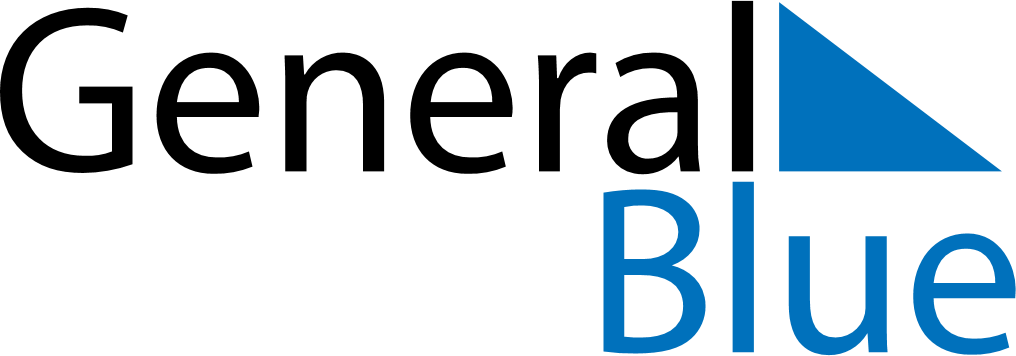 November 2018November 2018November 2018November 2018NetherlandsNetherlandsNetherlandsMondayTuesdayWednesdayThursdayFridaySaturdaySaturdaySunday1233456789101011Saint Martin121314151617171819202122232424252627282930